Two Tone W/H HatBlue/whiteone size fits all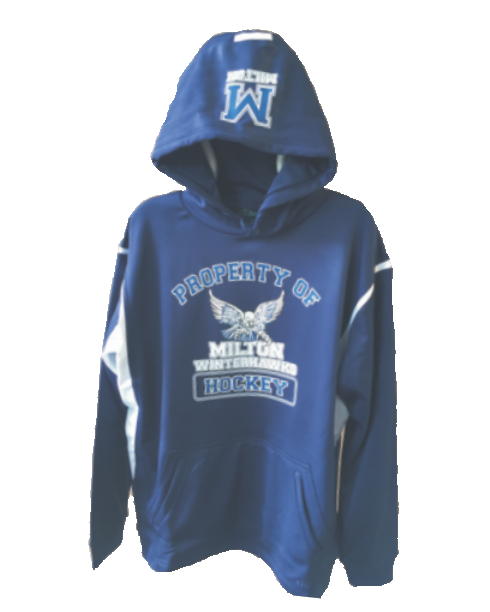 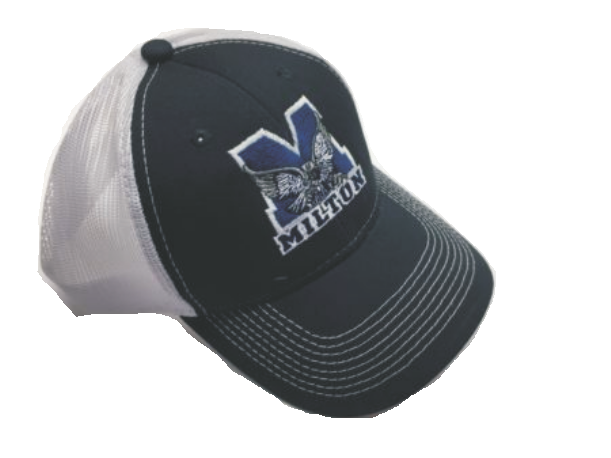 $14.95New Era Fitted Hat Sizes S/M, M/L, L/XL Embroidered Logo$18.95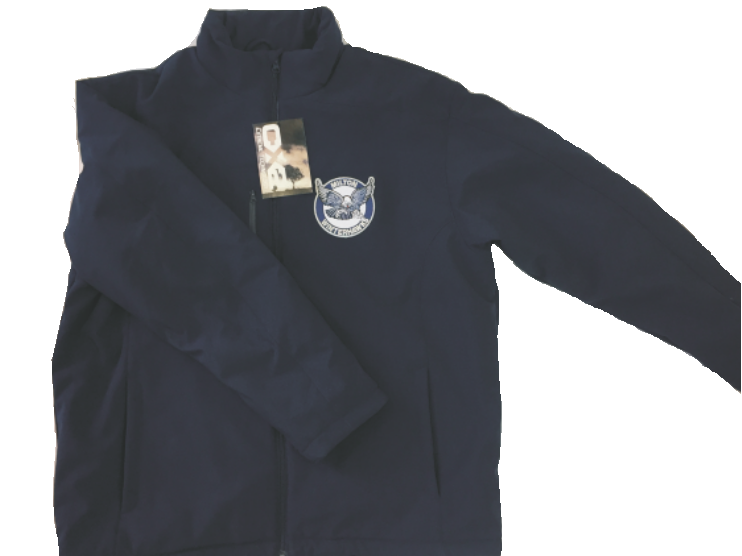 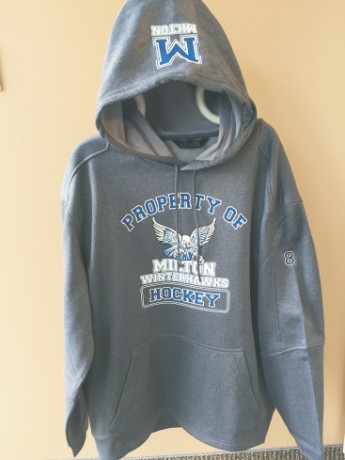 Nylon BagProperty of Winterhawks ATC Performance Hoodie Available in Blue or Grey Youth Small up to Adult XXXL Youth - $36.95  Adult $39.95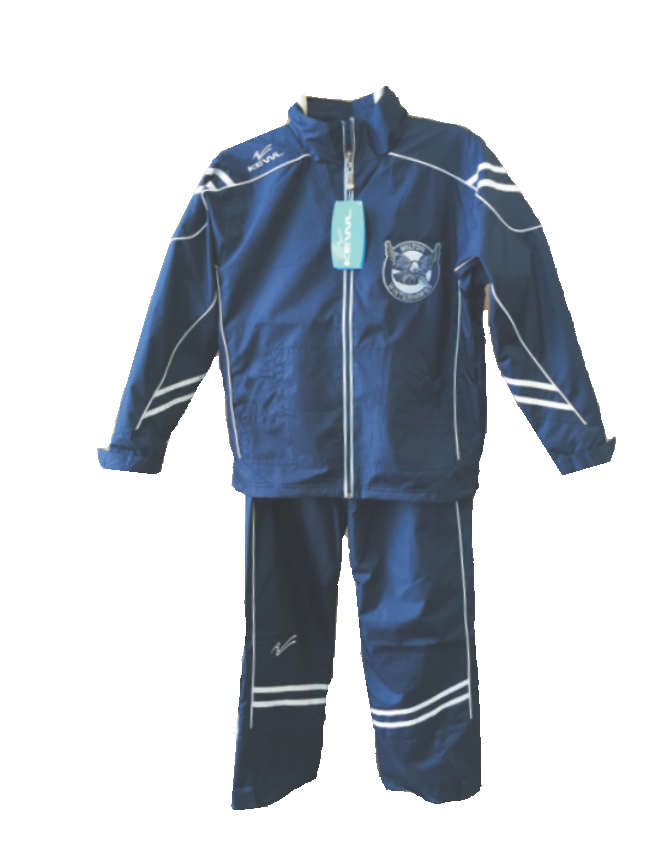 KEWL TracksuitYouth XS-XL, Adult S-XXL Embroidered LogoYouth - $89.95 Adult - $94.95Tech Jacket Winter Embroidered Logo Youth XS - XL  $74.95Adult S - XXL $79.95Canvas Bag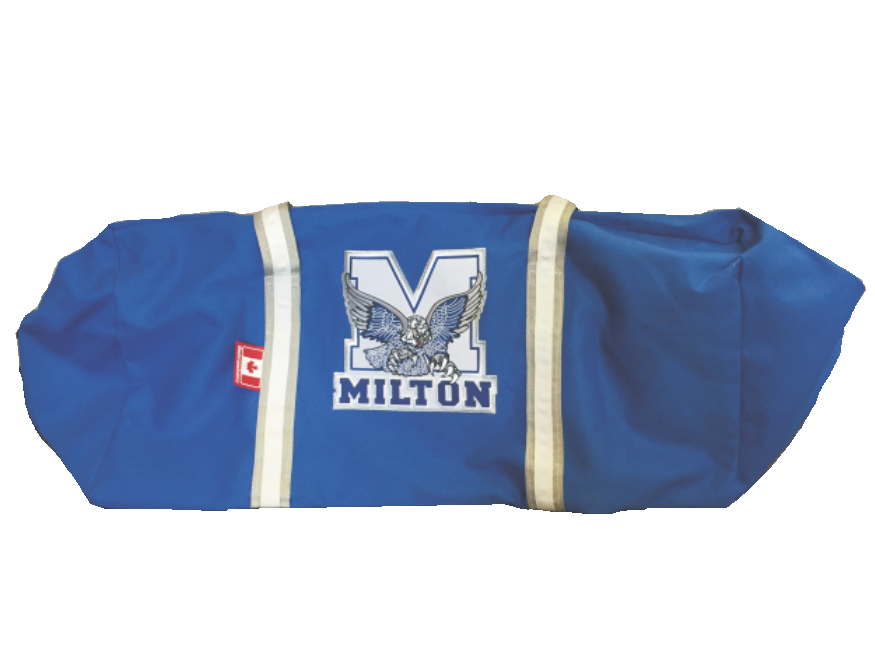 Includes Sewn Crest and Number36” Junior Bag - $79.9536” Pro Bag - $84.9540” Pro Large Bag - $89.95Includes Screen Print Logo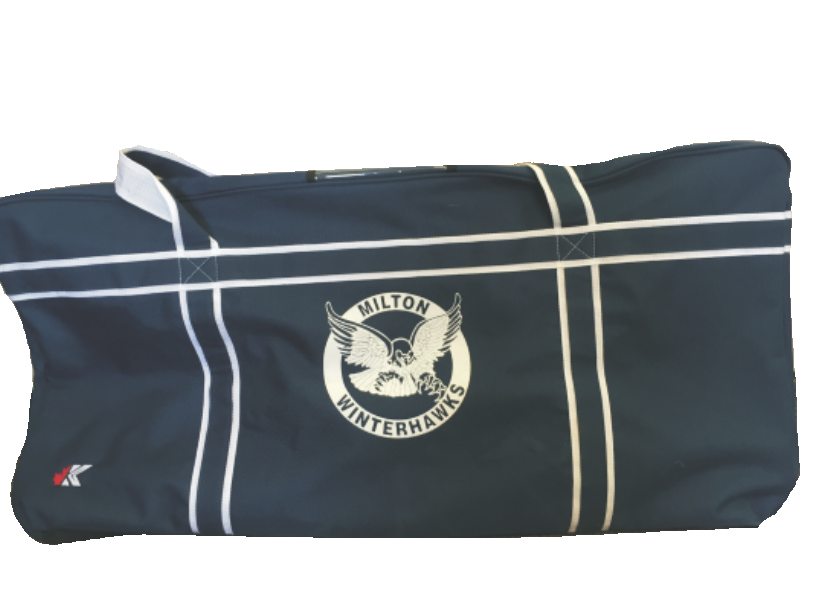 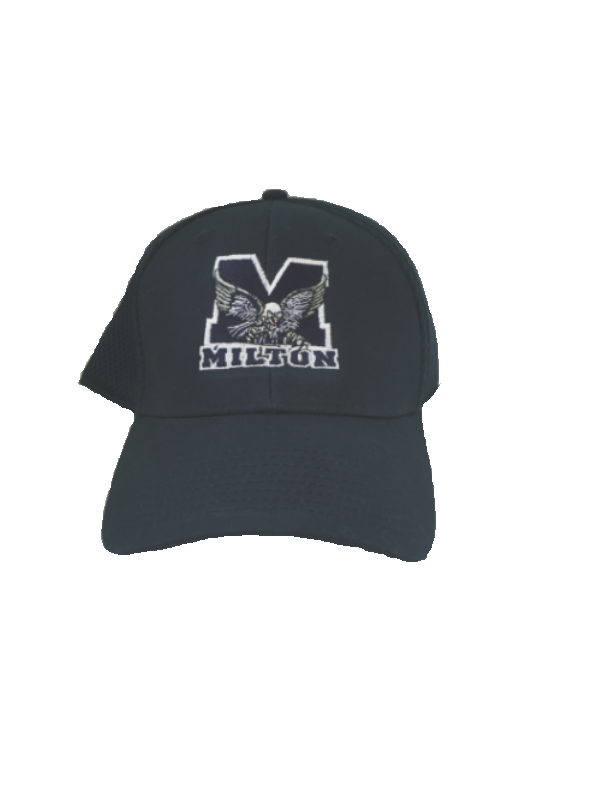 30” Junior - $39.9536” Intermediate - $44.9540” Pro - $49.95$6.50 for Player Number on any pieceAll work on Apparel and Jerseys is done at KCK. All prices are not including taxesSample sizes are available upon request